Автор: Чемакина С.Н. Идентификатор: 277-226-448Оформление доски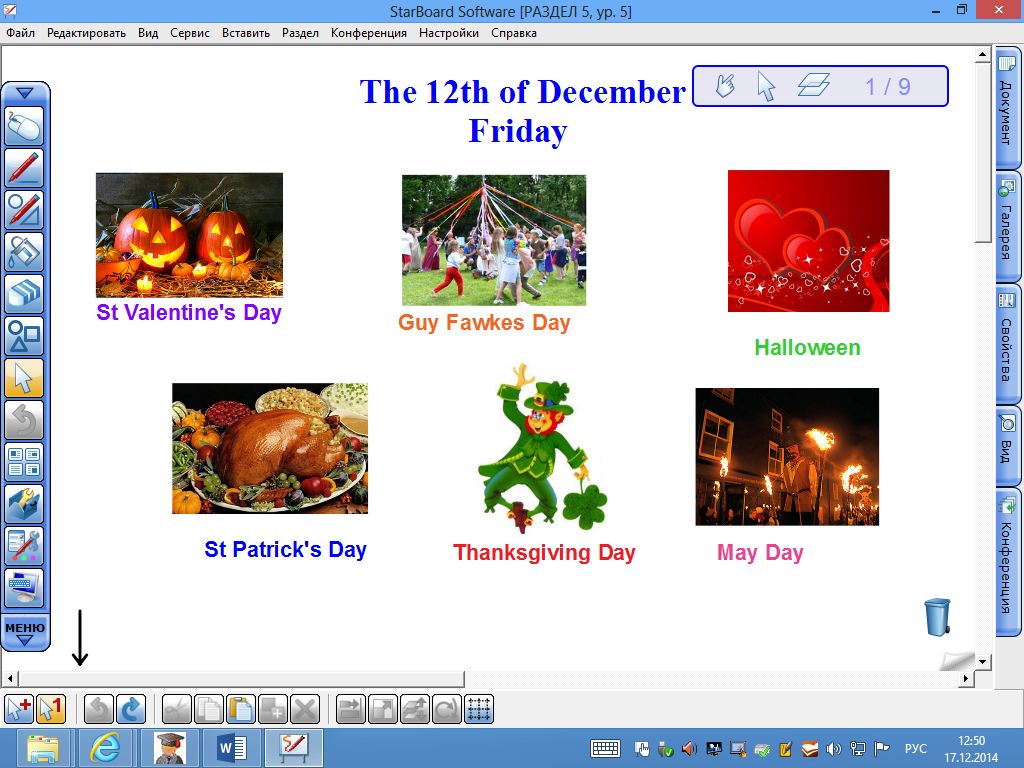 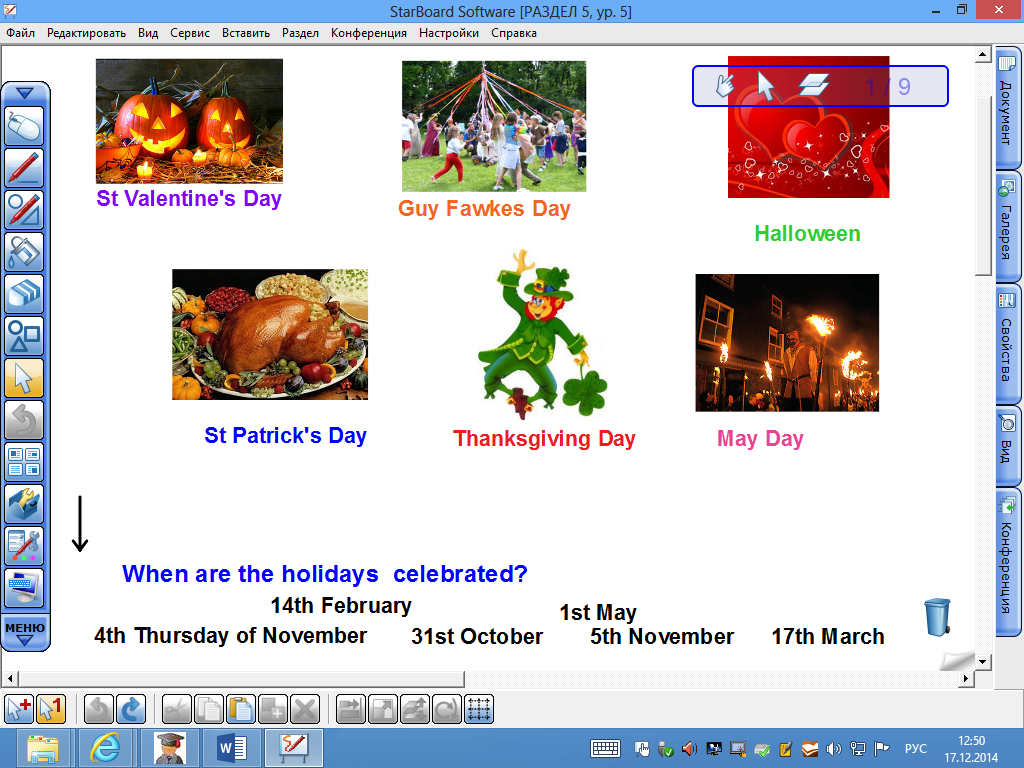 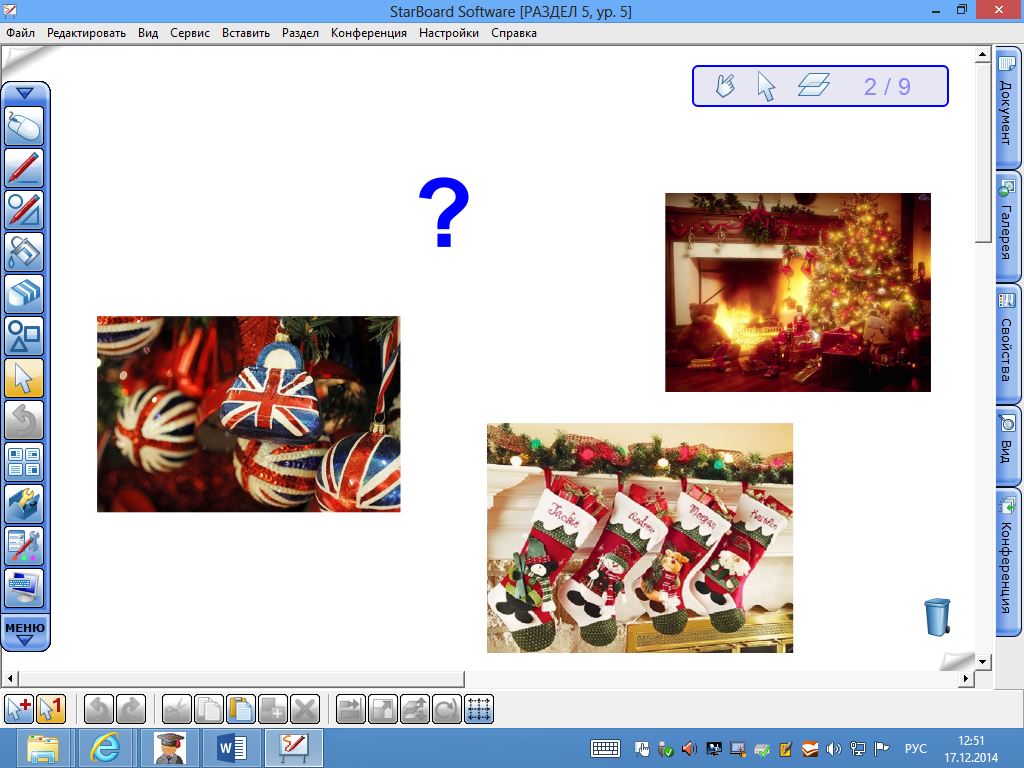 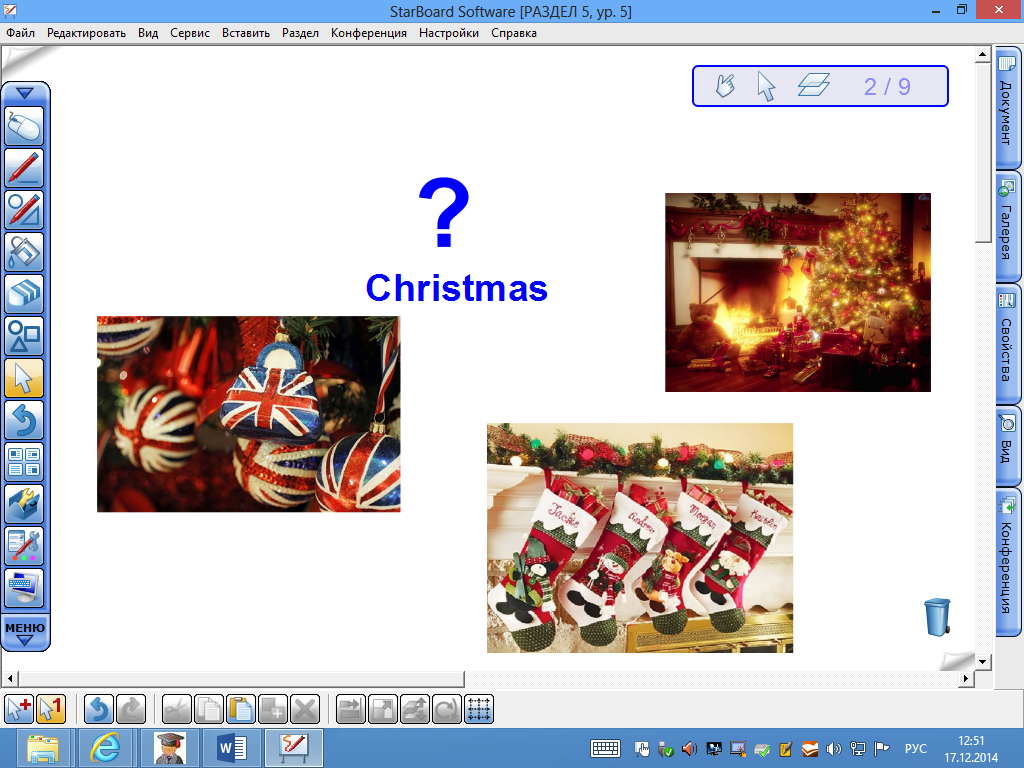 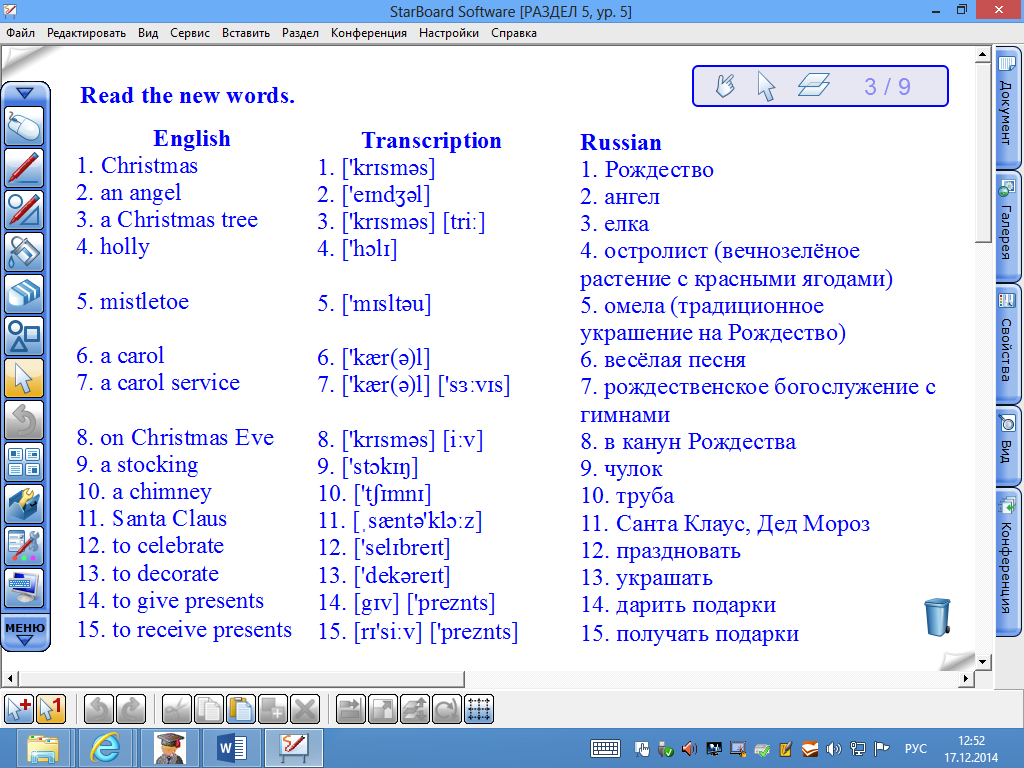 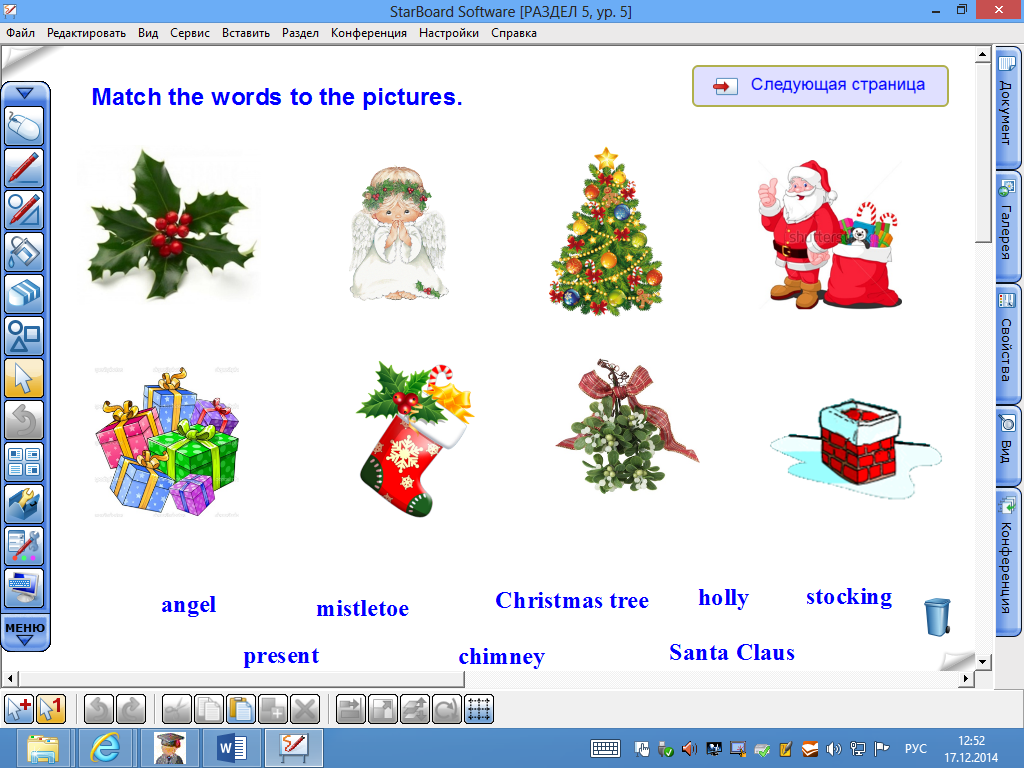 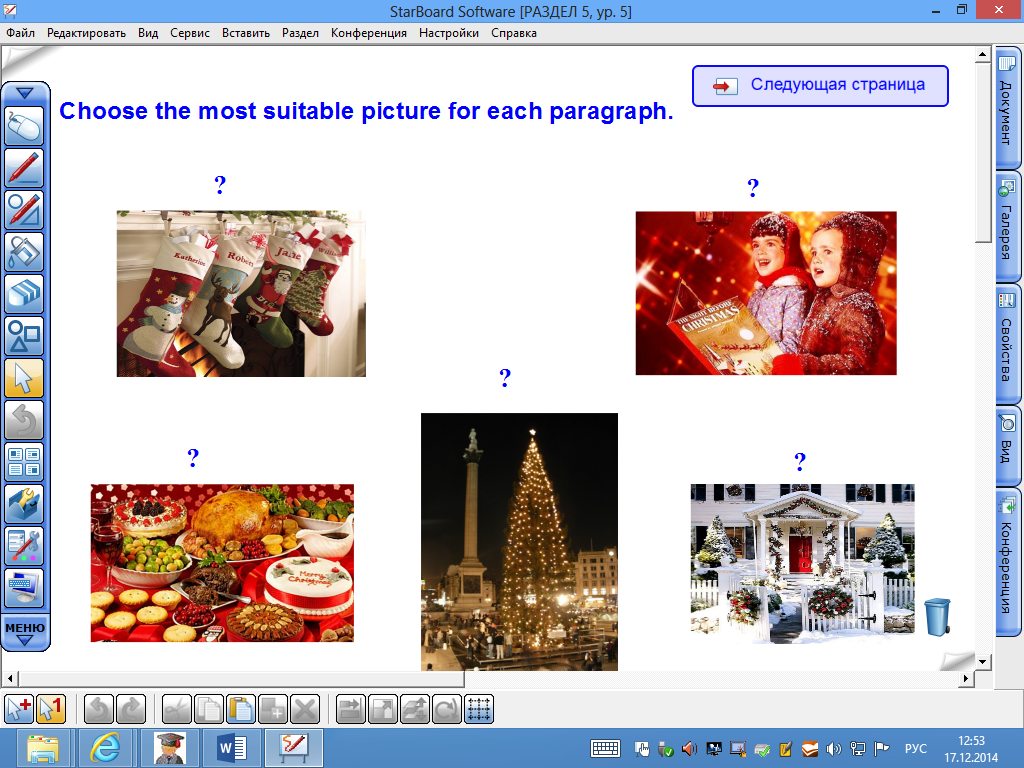 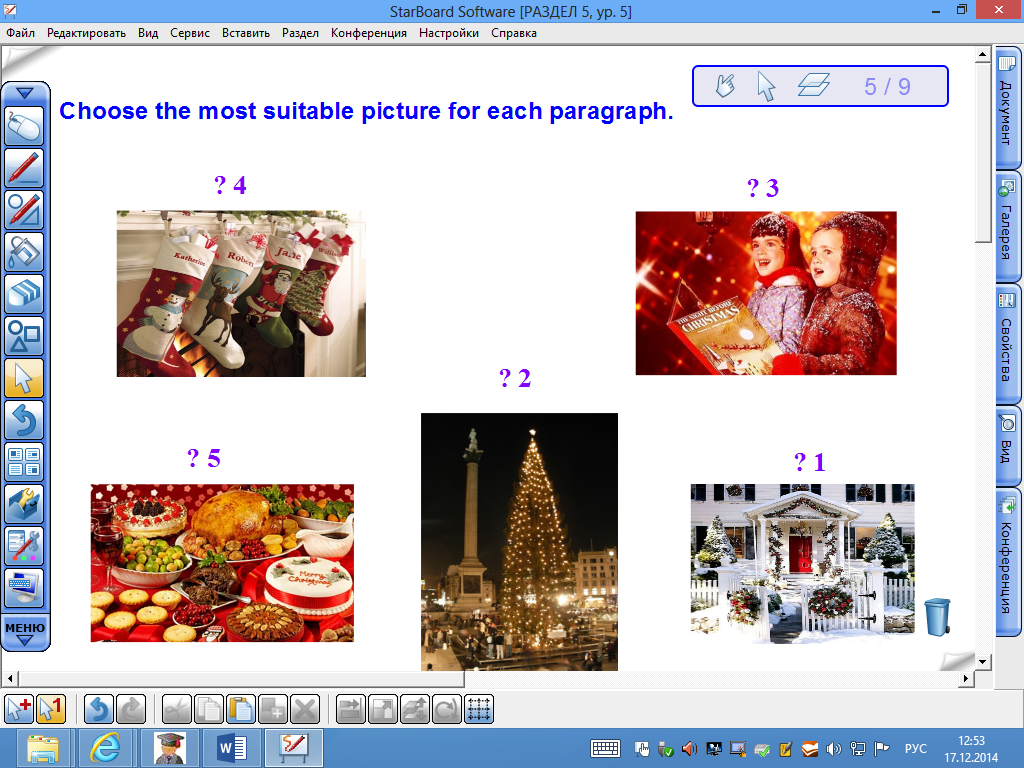 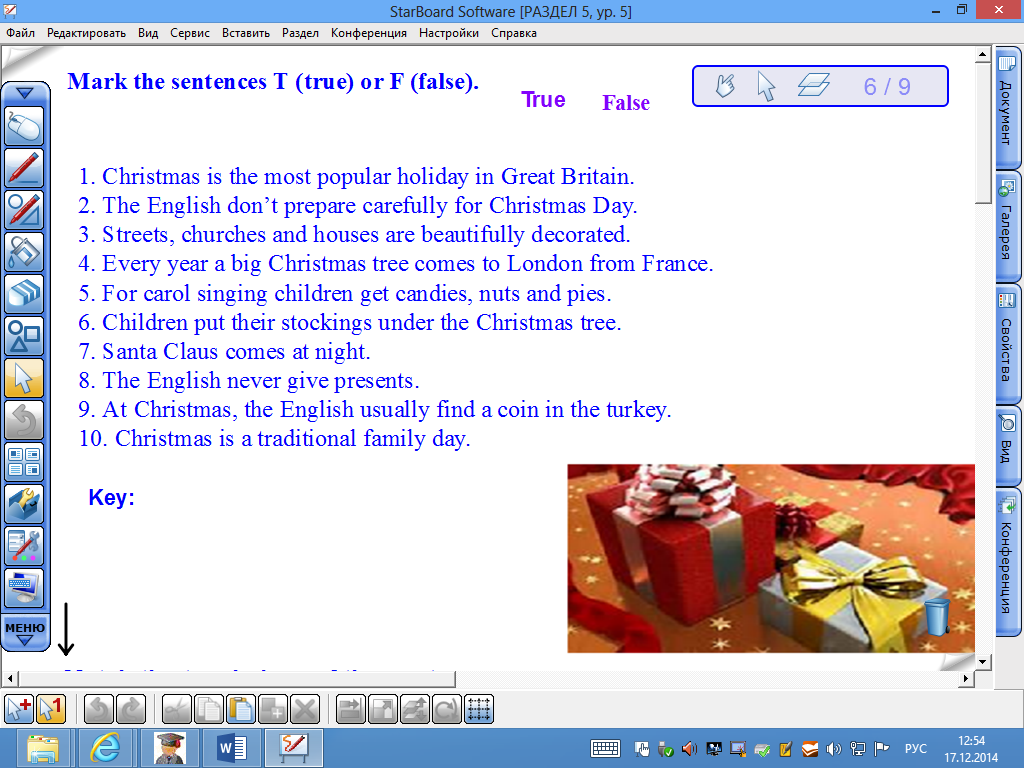 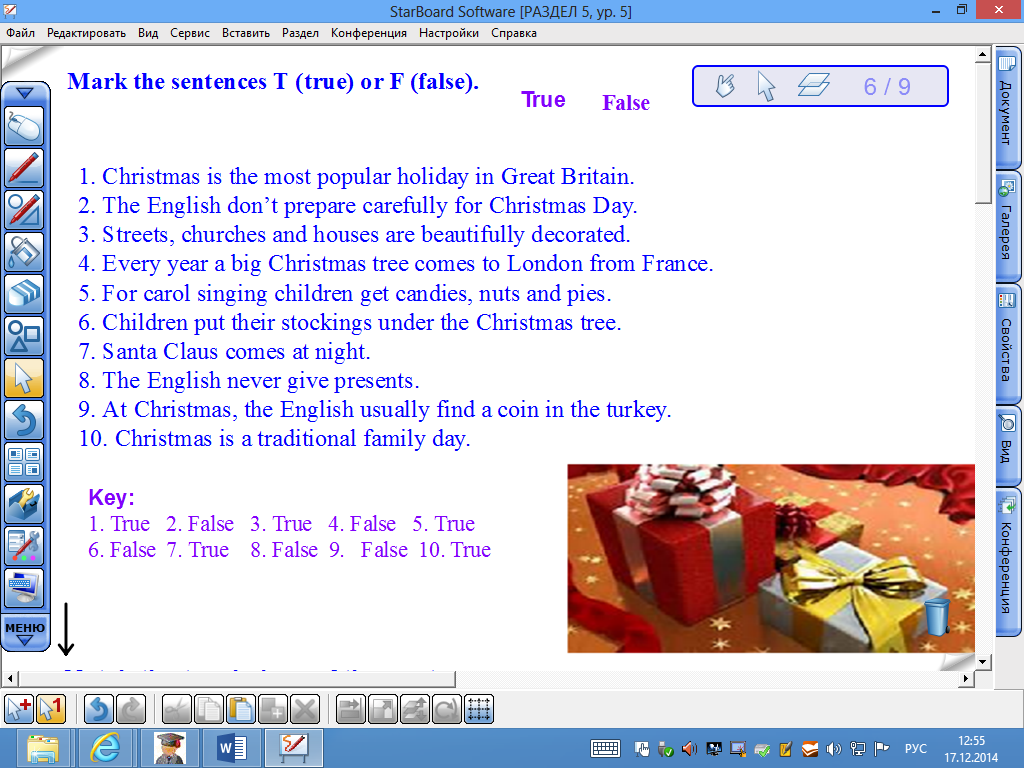 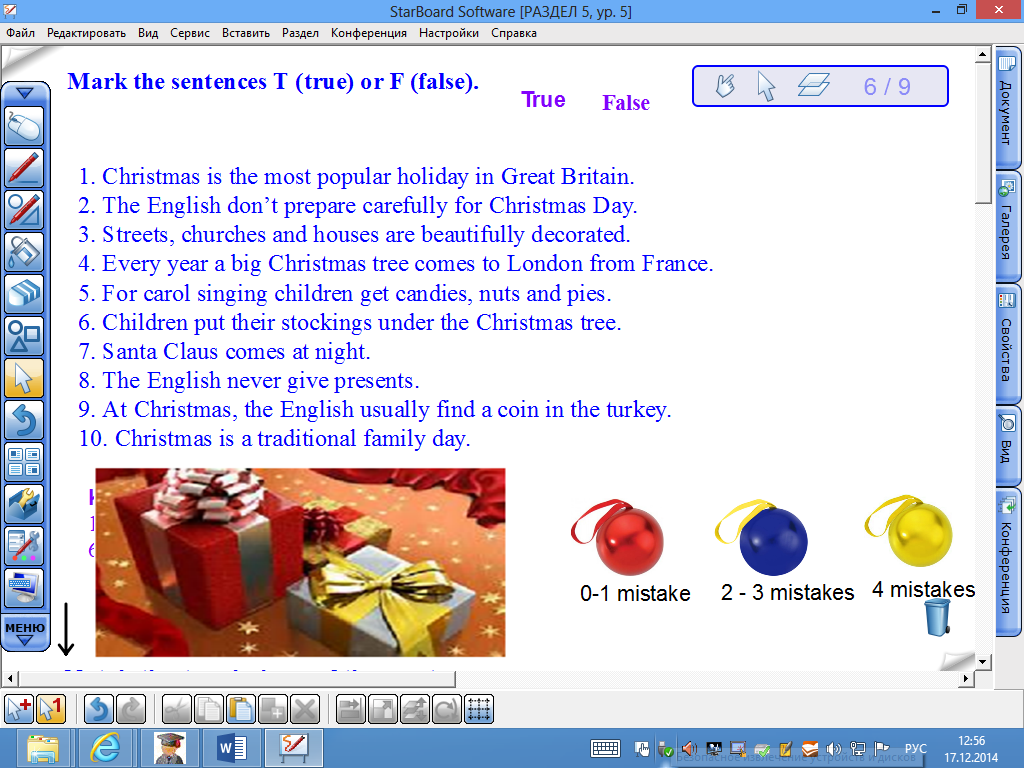 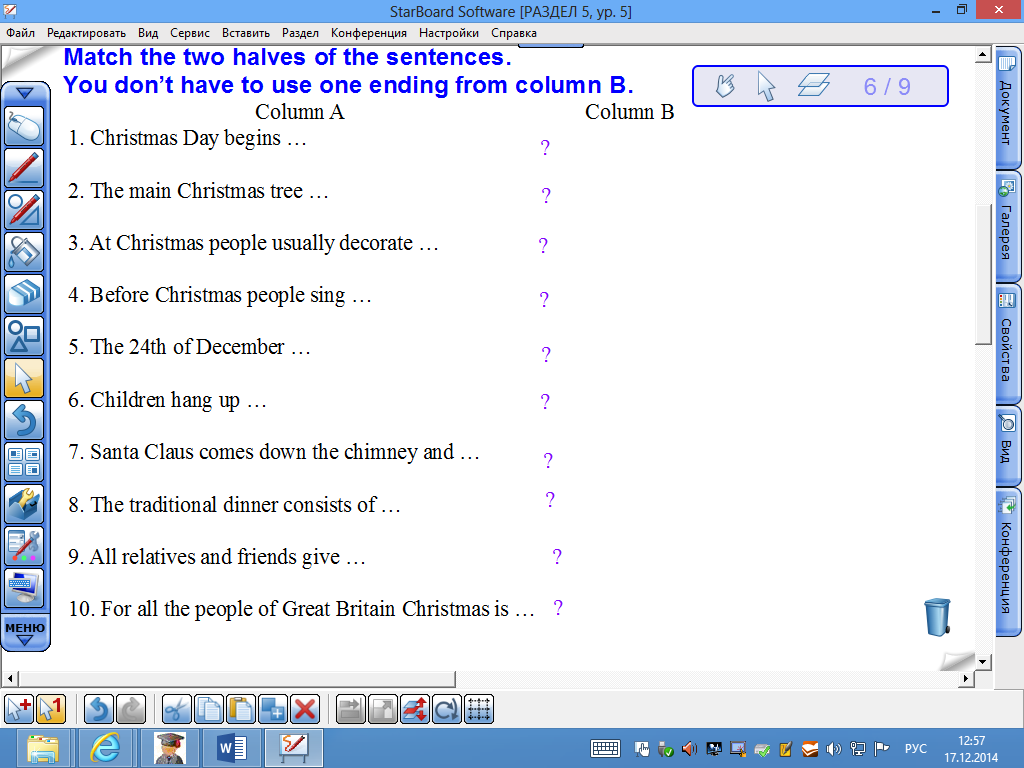 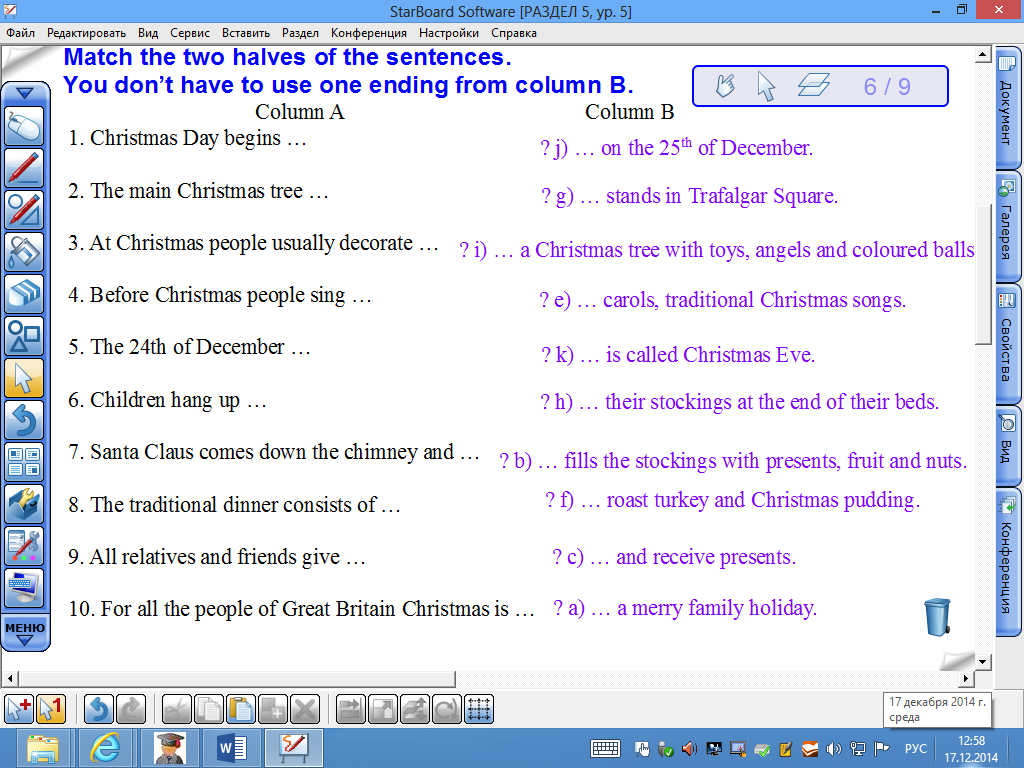 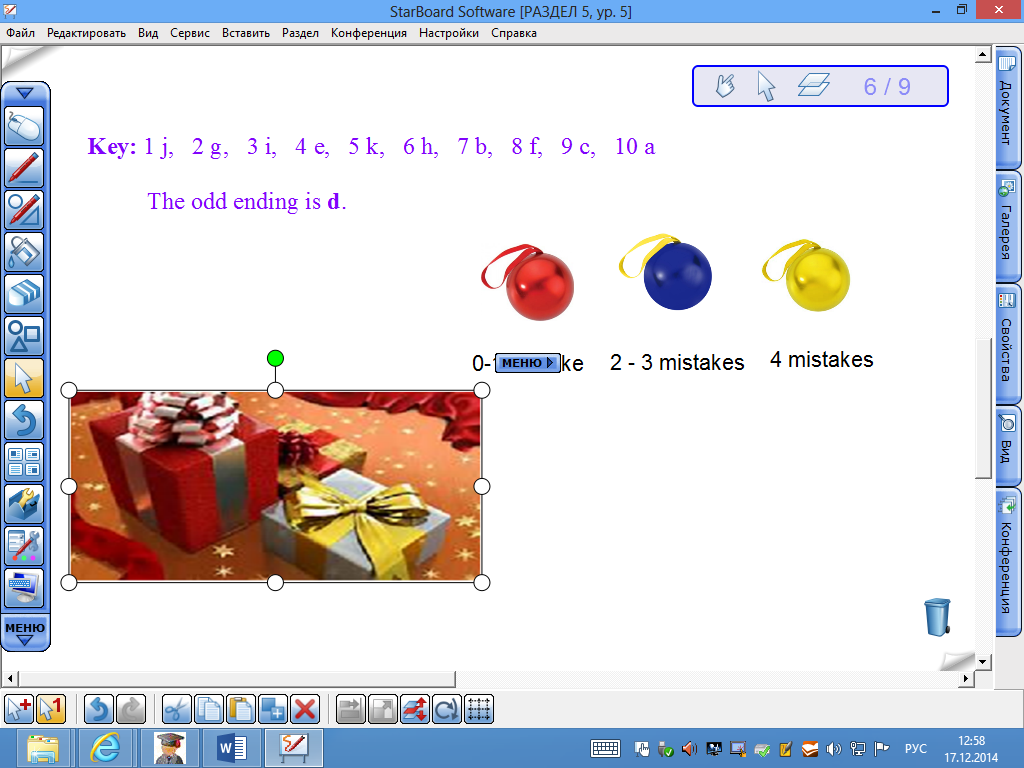 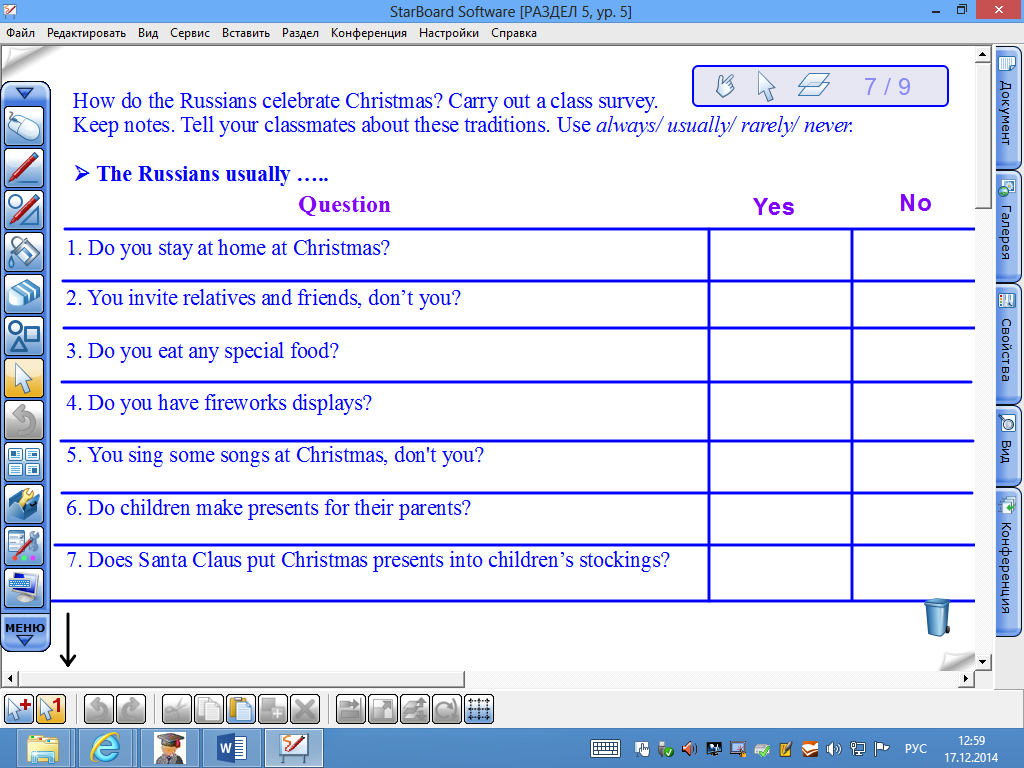 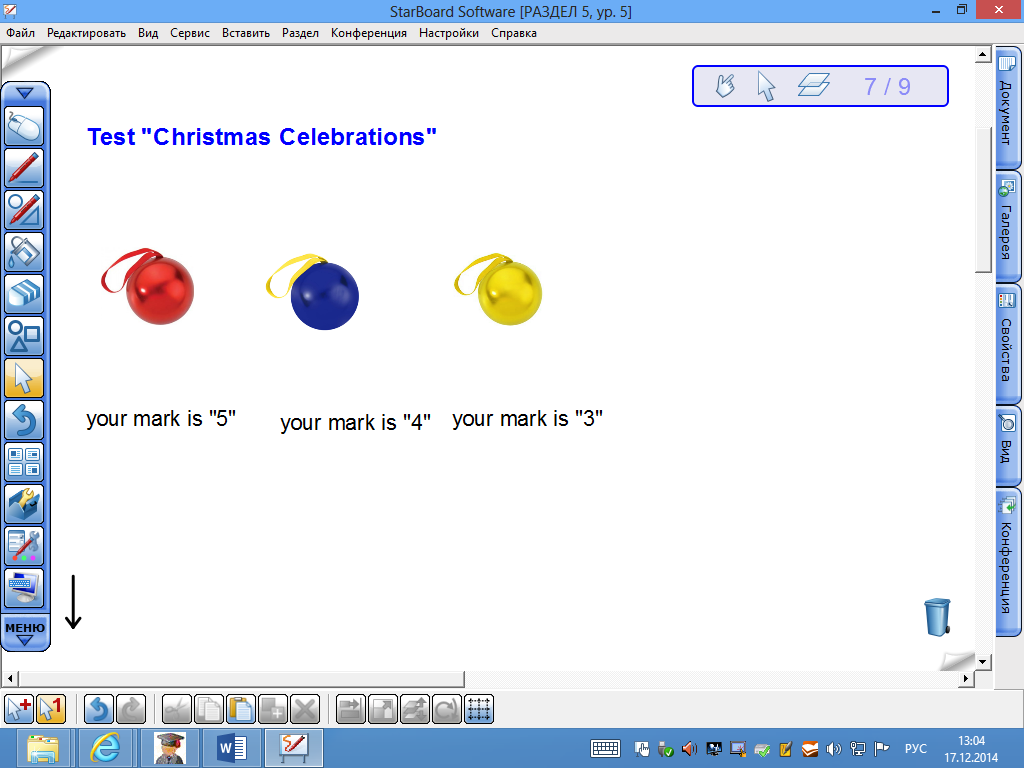 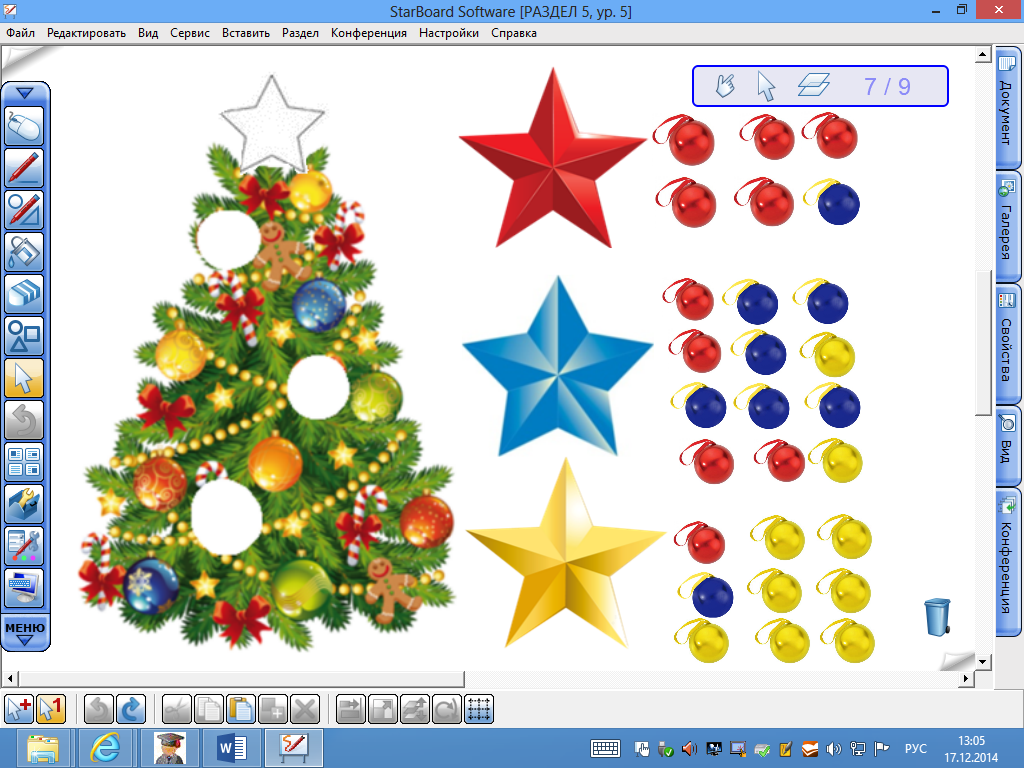 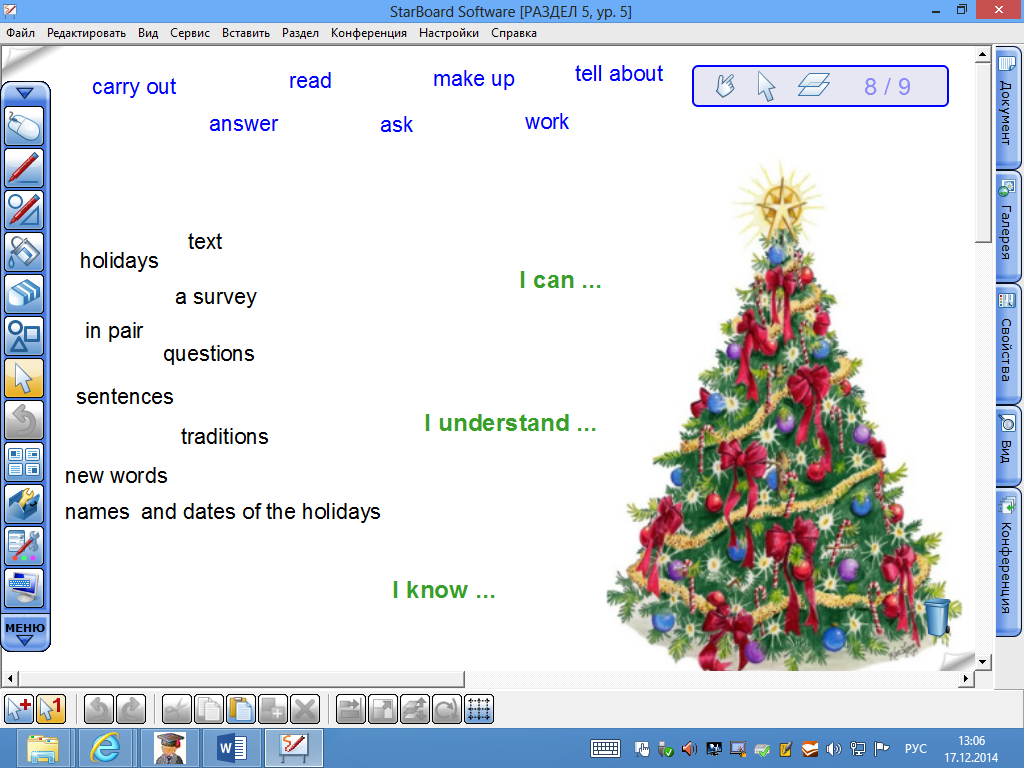 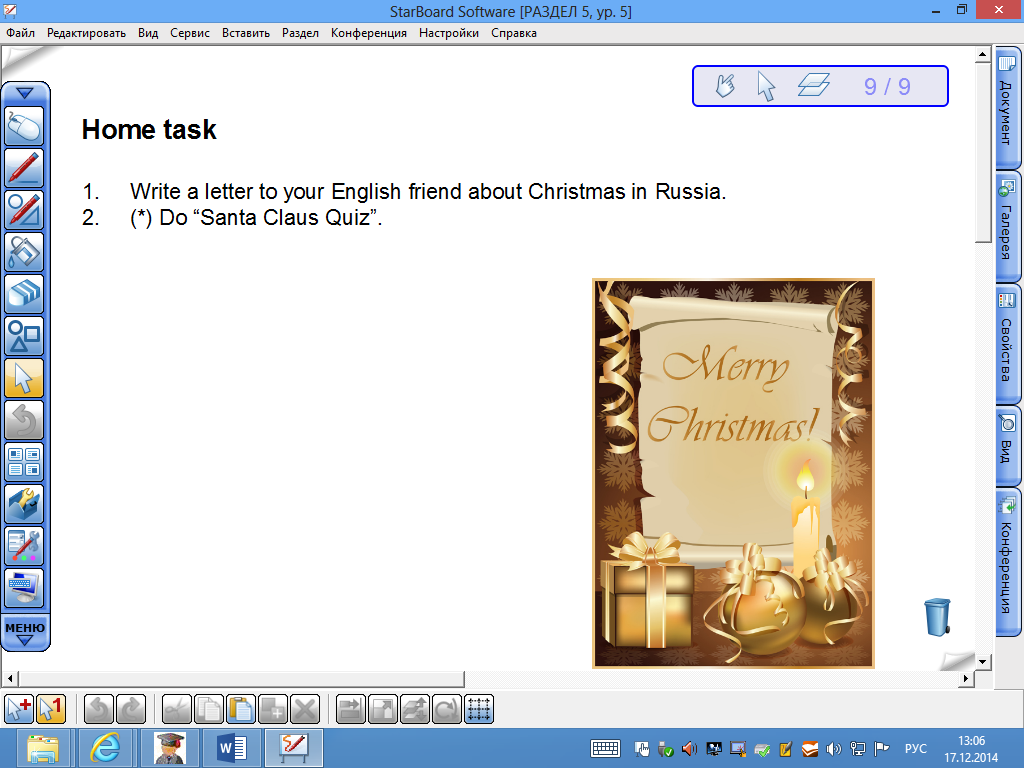 